Academic Calendar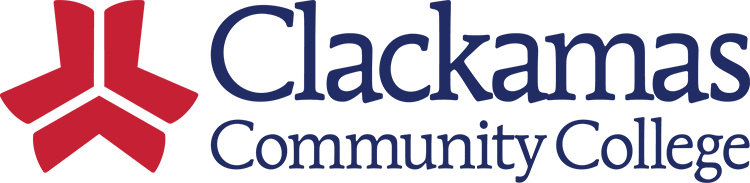 2020-2021 through 2023-2024*	The 2020-2021 dates were approved by the College Council, Presidents’ Council and subsequently the Board of Education on April 11, 2018.The 2021-2022, 2022-2023, 2023-2024 dates were approved by the College Council, Presidents’ Council and subsequently the Board of Education on _________. **	On the Wednesday evening prior to Thanksgiving, evening classes beginning at 4 p.m. or later are canceled.*** 	Day classes canceled at the Oregon City and Harmony campuses. Evening classes, beginning at 4 p.m. or later, are held as scheduled.2020-2021*2021-2022*2022-2023*2023-2024*Summer TermSummer TermSummer TermSummer TermSummer TermTerm BeginsMon., June 22Mon., June 21Mon., June 20Mon., June 19Holiday – College ClosedThurs., July 2Mon., July 5Mon., July 4Tues., July 4Term EndsSat., Sept. 4Sat., Sept. 4Sat., Sept. 3Sat., Sept. 2Holiday – College ClosedMon. Sept. 7Mon., Sept. 6Mon., Sept. 5Mon., Sept. 4Fall TermFall TermFall TermFall TermFall TermInservice WeekMon.–Fri.,Sept. 21–25Mon.–Fri.,Sept. 20–24 Mon.–Fri.,Sept. 19–23Mon.–Fri.,Sept. 18–22Term BeginsMon., Sept. 28Mon., Sept. 27Mon., Sept. 26Mon., Sept. 25Holiday – College ClosedWed., Nov. 11Thurs., Nov. 11Fri., Nov. 11Fri., Nov. 10Holiday – College ClosedThurs. & Fri.,Nov. 26 & 27 **Thurs. & Fri.,Nov. 25 & 26 **Thurs. & Fri.,Nov. 24 & 25 **Thurs. & Fri.,Nov. 23 & 24 **Finals WeekMon.–Sat.,Dec. 7–12Mon.–Sat.,Dec. 6–11 Mon.-Sat.,Dec. 5–10 Mon.-Sat.,Dec. 4–9 Term EndsSat., Dec. 11Sat., Dec. 11Sat., Dec. 10Sat., Dec. 9Holiday – College ClosedThurs., Dec. 24Thurs., Dec. 23Fri., Dec. 23Mon., Dec. 25Holiday – College ClosedFri., Dec. 25Fri., Dec. 24Mon., Dec. 26Tue., Dec. 26Winter TermWinter TermWinter TermWinter TermWinter TermHoliday – College ClosedFri., Jan. 1Fri., Dec. 31Mon., Jan. 2Mon., Jan. 1Term BeginsMon., Jan. 4Mon., Jan. 3Mon., Jan 9Mon., Jan 8Holiday – College ClosedMon., Jan. 18Mon., Jan. 17Mon., Jan 16Mon., Jan 15Holiday – College ClosedMon., Feb. 15Mon., Feb. 21Mon., Feb. 20Mon., Feb. 19Finals WeekMon.–Sat.,March 15–20Mon.–Sat.,March 14–19Mon.–Sat.,March 20–25Mon.–Sat.,March 18–23 Term EndsSat., March 20Sat., March 19Sat., March 25Sat., March 23Spring BreakMon.–Fri.,March 22–26Mon.–Fri.,March 21–25Mon.–Fri.,March 27–31Mon.–Fri.,March 25–29Spring TermSpring TermSpring TermSpring TermSpring TermTerm BeginsMon., March 29Mon., March 28Mon., Apr. 3Mon., Apr. 1Skills ContestThurs., Apr. 15 ***Thurs., Apr. 21 ***Thurs., Apr. 20 ***Thurs., Apr. 18 ***Holiday – College ClosedMon., May 31Mon., May 30Mon., May 29Mon., May 27Finals WeekMon.–Sat.,June 7–12Mon.–Sat.,June 6–11Mon.–Sat.,June 12–17Mon.–Sat.,June 10–15GED & Adult High School Graduation CeremonyThurs., June 10Thurs., June 9Thurs., June 15Thurs., June 13College Certificate & Degree Graduation CeremonyFri., June 11Fri., June 10Fri., June 16Fri., June 14Term EndsSat., June 12Sat., June 11Sat., June 17Sat., June 15